Appendix A: Task Difficulty and Mental Effort QuestionnaireIn the following section, we would like you to tell us how you feel about the writing task by simply ticking (√) a number from 1 to 9. We are interested in your real situation and attitudes.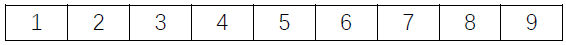 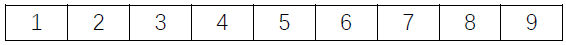 Great! You have completed the questionnaire.Thank you for your cooperation!Appendix B: Writing TasksTask 1 (simple task)Imagine you can choose two best roommates from the four candidates when the new semester starts (two students in each dormitory). Four properties of candidates: hobbies, personality, studying style and sleeping patterns are listed in the table as follows.Read the descriptions carefully and make a considered choice of the best roommates. Write an argumentative essay. Please provide at least 3 reasons to make your decision clear and convincing. Please write at least 250 words.The best roommates you choose: _________ & __________Task 2 (complex task)Imagine you can choose four best roommates from the six candidates when the new semester starts (two students in each dormitory). Six properties of candidates: hobbies, personality, studying style, sleeping patterns, favorite subjects and individual sanitary habits are listed in the table as follows.Read the descriptions carefully and make a considered choice of the best roommates. Write an argumentative essay. Please provide at least 3 reasons to make your decision clear and convincing. Please write at least 250 words.The best roommates you choose: _________ & __________,                                                      ___________ & __________             NamePropertyNannanBeibeiNiuniuDongdongHobbiesWatching movies;Listening to music;Reading booksListening to music;Blogging;Playing the guitar Photography;Playing football;Traveling  Listening to music;Playing football;Playing computer gamesPersonalityIntrovert;Good at listening to others;Not good at communicatingOutgoing;Positive and enthusiastic;Happy to help others;Sometimes, ignoring others’ feelings unconsciouslyLike playing with others;Not good at listening to othersOutgoing;Humorous;Weak self-disciplineSleeping pattern Early to bed, early to riseLate to bed, early to riseEarly to bed, late to riseLate to bed, late to riseStudying styleHe/she likes to study in a quiet place on his/her personal.  He/she likes to read out when he/she is studying.He/she likes to study with others.He/she likes to study on his/her personal.            NamePropertyNannanBeibeiNiuniuDongdongKangkangXuxuHobbiesWatching movies;Listening to music;Reading booksListening to music;Blogging;Playing the guitar Photography;Playing football;Traveling  Listening to music;Playing football;Playing computer gamesPlaying the piano;Listen to music;Watching moviesPlaying football; Playing computer games;Playing magicPersonalityIntrovert;Good at listening to others;Not good at communicatingOutgoing;Positive and enthusiastic;Happy to help others;Sometimes, ignoring others’ feelings unconsciouslyLike playing with others;Not good at listening to othersOutgoing;Humorous;Weak self-disciplineShy;Like to play with others;Weak self-disciplineLike to communicate with others and also good at listening to others;Outgoing, but sometimes kind of noisySleeping pattern Early to bed, early to riseLate to bed, early to riseEarly to bed, late to riseLate to bed, late to riseEarly to bed, late to riseLate to bed, early to riseStudying styleHe/she likes to study in a quiet place on his/her personal.  He/she likes to read out when he/she is studying.He/she likes to study with others.He/she likes to study on his/her personal.He/she likes to study in a quiet place on his/her personal.  He/she likes to read out in a low voice, when he/she is studying.Favorite subjectsEnglish, ChineseMath, MusicSports, ArtsComputers, MusicMusic EnglishMath, ComputerIndividual sanitary habitsTidy, but not good at cleanGood at cleanNeutral Good at cleanNot good at cleanNeutral 